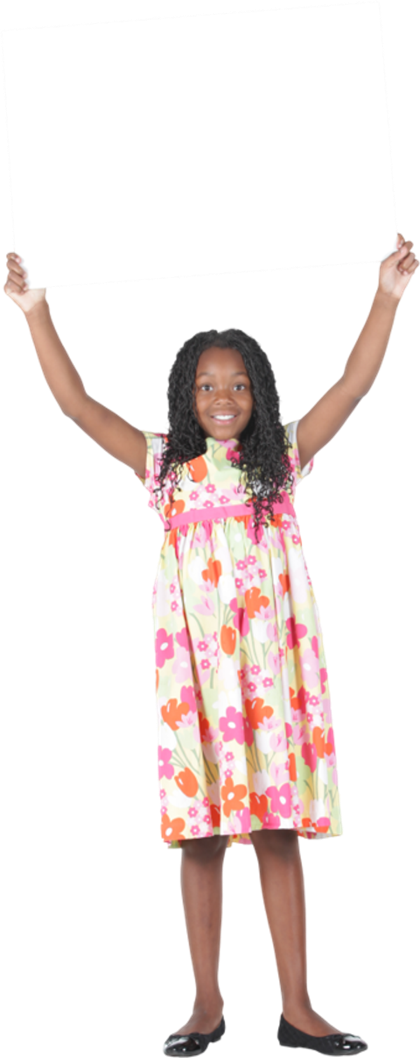 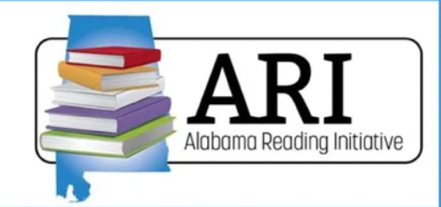 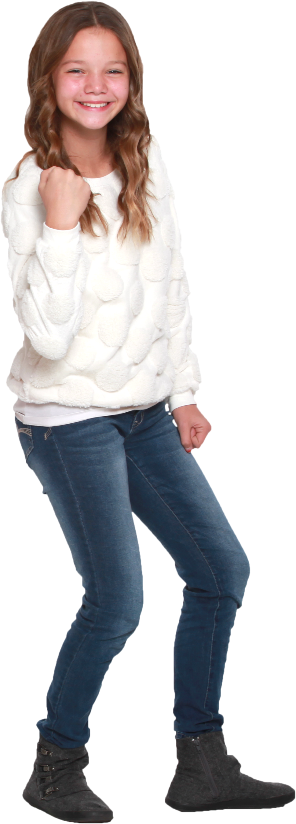 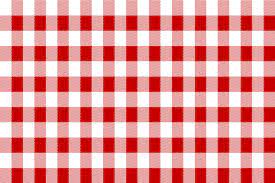 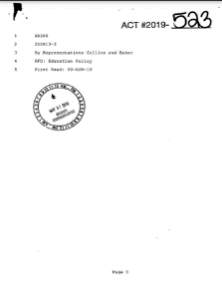 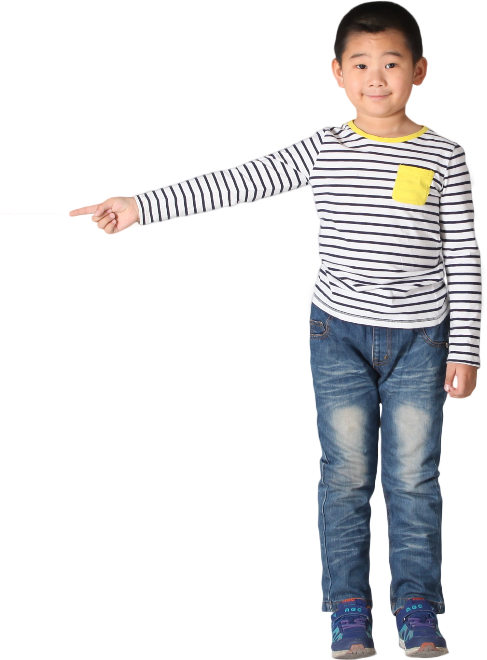 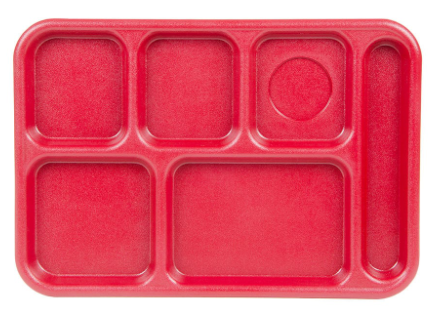 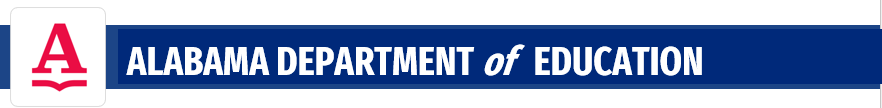 Instruction is focused on the big 5+2 components of literacy and are visible on visits. Teachers use explicit and systematic framework (model, guide, practice).Instruction is multi-sensory.Students are actively engaged and motivated to learn; pacing is appropriate. Independent practice is aligned to students’ needs. Independent practice includes applied phonics(decodable readers, writing).  Small group instruction is differentiated.  Differentiated instruction is a regular, daily activity. The literacy leadership can reflect on their SoR journey.  